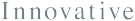 GLOBAL HEALTH INNOVATIVE TECHNOLOGY FUND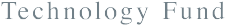 DRUG DISCOVERY SCREENING PLATFORMRFP2014-001Contact FormPlease	fill	out	the	following	information	and	submit	by	email	to RFPResponse@ghitfund.org  (please use email  subject:  Potential  Screening  Platform 2014-001).	Questions specific to this Screening  Platform can only be answered with the submission of this information.Person designated as organization’s representative for GHIT Fund discussions:Partner 1Partner 2Organization  NameOrganization  Type   (e.g., PDP, pharma company, academic institution)Organization  StatusJapaneseNon-­‐JapaneseJapaneseNon-­‐JapaneseEmail AddressTelephone  NumberDisease of interest(check all that apply)TuberculosisMalariaNeglected Tropical Diseases, please list belowOther  	TuberculosisMalariaNeglected Tropical Diseases, please list belowOther  	NameTitleOrganizationDirect Phone NoCell Phone NoFax NoEmail Address